 Communiqué de presse 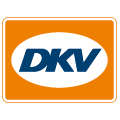 La DKV BOX EUROPE est autorisée en Allemagnede même qu’en Belgique / des essais sur le terrain sont en cours en Autriche
Noordwijkerhout, le 14 mars 2019 - La DKV BOX EUROPE qui permettra de facturer à l’avenir tous les frais de péages en Europe, est autorisée pour l’Allemagne. L’autorisation est encore soumise à l'approbation finale de l’Office fédéral des transports de marchandises. « Nous sommes très heureux que notre boîtier SET ait été approuvé pour le système de péage allemand. Nous sommes dans les temps », déclare Jürgen Steinmeyer, directeur du péage de DKV Euro Service. « Un grand merci à nos clients qui nous ont soutenus avec beaucoup d'engagement pendant la phase de test. » Chaque maillon de la chaîne de processus a été testé avec succès - du fonctionnement de la DKV BOX EUROPE elle-même, à la transmission correcte des données et à la facturation, en passant par son installation et son comportement dans la pratique. En plus, la DKV BOX EUROPE fait actuellement l'objet de tests sur le terrain pour le système de péage autrichien. Dès décembre 2018, le boîtier était validé pour les autoroutes et routes nationales belges.Pour toute information complémentaire, visitez www.dkv-euroservice.comA propos de DKV Euro ServiceDepuis plus de 85 ans, DKV Euro Service est l’un des principaux prestataires de service en matière de transports routiers et de logistique. De la prise en charge sans argent liquide à plus de 80 000 points d’acceptation toutes marques confondues au règlement du péage en passant par la récupération de la TVA, DKV propose à ses clients une gamme complète de services pour leur permettre d’optimiser les coûts et de gérer efficacement leur flotte sur les routes européennes. DKV fait partie du groupe DKV MOBILITY SERVICES qui emploie plus de 1000 personnes. En 2018, ce groupe, représenté dans 42 pays, a réalisé un chiffre d’affaires de 8,6 milliards d’euros. A l’heure actuelle, environ 200 000 clients utilisent 3,7 millions de cartes et unités de bord. En 2018, la carte DKV a été élue meilleure carte de carburant et de services pour la quatorzième fois consécutive. Pour en savoir plus : www.dkv-euroservice.comContact chez DKV: Greta Lammerse, Tél.: +31 252345665, E-mail: Greta.lammerse@dkv-euroservice.com
Bureau de presse: Sandra Van Hauwaert, Square Egg Communications, sandra@square-egg.be, GSM 0497 251816.  